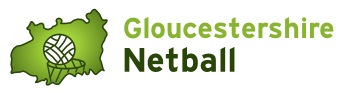 GLOUCESTERSHIRESCHOOLS NETBALL HANDBOOK2023-2024Gloucestershire County Netball Association (GCNA)SCHOOLS' SUB-GROUP2023-24Schools Lead:					Claire Johnson							Cheltenham Ladies’ College07972 222628						johnsonc@cheltladiescollege.orgclaire.johnson@glos-netball.org.ukKath WalkerPate's Grammar Schoolkwalker@patesgs.orgGCNA Junior Competition Lead			Sue Wainwright& County Head Scout				07760 491703						sue.wainwright@glos-netball.org.ukGCNA Junior League Coordinator		Les Thomas& Hon Secretary				07773 634254						lesley.thomas@glos-netball.org.ukOther key roles in the Gloucestershire County Netball Association:Treasurer:					Janet Stephens						janet.stephens@glos-netball.org.ukCounty Player Development Lead: 		Vicki Wood vicki.wood@glos-netball.org.uk(for information on the County Player Pathway Programme – see last page) Adult Competition Group Lead  			Nicola Parry						nicola.parry@glos-netball.org.ukCoaching Working Group Lead			Stella Benhania						stella.benhania@glos-netball.org.ukOfficiating Working Group Lead			Claire Hammond						claire.hammond@glos-netball.org.ukMedia & Marketing Group Lead			Emily Wilton						emily.wilton@glos-netball.org.ukNetball Development Officer			Rachel Busseyrachel.bussey@englandnetball.co.ukWelfare & Safeguarding Officer			Karen Trueman							karen.trueman@glos-netball.org.ukFor more general information please visit:Gloucestershire Netball				www.glos-netball.org.uk,Netball Southwest:				www.netballsouthwest.co.ukEngland Netball					www.england-netball.co.ukTOURNAMENT INFORMATION and TOURNAMENT RULESAfter last season’s successful pilot we are continuing with the format for our tournaments to improve the inclusity and to offer a better competition experience for all teams. This will involve two separate events being held concurrently in each of these age groups Under 19, Under 16, and Under 14All schools must be members of England Netball prior to playing in the tournaments. Membership to be paid directly to England Netball https://engage.englandnetball.co.uk/Tournament entries will be £20.00 per team per tournament. All players must be under the specified age at midnight on 31st August 2023.All schools entering teams for the tournaments must provide a qualified umpire. Umpires from GCNA may be available to help. If you need help finding an umpire please contact Claire Hammond claire.hammond@glos-netball.org.uk or Les Thomas lesley.thomas@glos-netball.org.ukIf a team has to withdraw, they must:a) inform the Tournament organiser as soon as possible (within 48 hours)b) still provide an umpire on the Tournament day.It is a condition of entry that members of staff/umpires make themselves available to umpire the final rounds if required to do so by the tournament referee. N.B. It is important that all schools are aware of their umpiring responsibilities in the semis and finals of these events.  Teams who do not reach the finals of the Tournament are asked to remain until the end of the presentations. An independent tournament referee will be appointed to oversee each tournament.NATIONAL SCHOOLS COMPETITION REGULATIONSPlease visit the England Netball web site https://www.englandnetball.co.uk/competitions/national-schools/COUNTY TOURNAMENT DATES ARE:U19	Tues 10th October 2.00pm at Cheltenham Ladies’ College (Well Place Courts)U16	Tues 26th September 2.00pm at Cheltenham Ladies’ College (Well Place Courts)U14	Mon 13th November 1.00pm at Cheltenham Ladies’ College (Well Place Courts)  U15 (May Dent) Sat 16th March 9.00am-12.00pm at Cheltenham Ladies College (Well Place Courts)Other Tournament Dates: U12 Chelt District	Weds 28th February		2.00pm at CLCU13 Chelt District	Weds 6th March			2.00pm at CLC U14 Chelt District	Mon 4th March			2.00pm at CLCU15 Chelt District	Thurs 29th February		2.00pm at CLCRegional Round: U14/U16/U19	Saturday 3rd February 2024	Sir David English Sports Centre, 									BournemouthCOUNTY TOURNAMENT ENTRY FORMSchools may enter only one team per Tournament.We wish to enter a team(s) in the following tournaments for the 2023-24 season:School……………………………..........................................................................................................Contact name and telephone number ..............................................................................................Email address   ..................................................................................................................................Signed  ...............................................................................................................................................The fee for each Tournament is £20.00 per team. Invoices will be sent directly to School Finance Depts.Please complete the entry form and return by email to Claire Johnson johnsonc@cheltladiescollege.org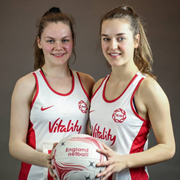 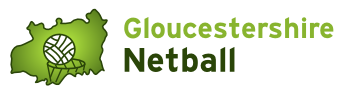 PERFORMANCE ACADEMIESGCNA run County Under 13 Player Development Programme and County Under 15 Player Development Programme, these are for young players with the potential for development, as part of the England Netball Player Pathway Programme. Players can be nominated for screening to enter the Player Development programme via being nominated by their netball club, all particiapnats of this programme must be a member of a netball club and affiliated to England Netball.If you think that your school has a talented player who has not been invited to screening please advise them to join a club with a junior section. More details about local junior clubs can be found on our web site:https://glos-netball.org.uk/play/junior-clubs/For more information on the pathway please go to:https://glos-netball.org.uk/play/performance/For all other enquires please contact Vicki Wood, our County Player Development Leadvicki.wood@glos-netball.org.ukNational Schools County RoundTickORCounty Challenge CompetitionTickUnder 14orUnder 14Under 16orUnder 16Under 19orUnder 19Under 15 (May Dent)